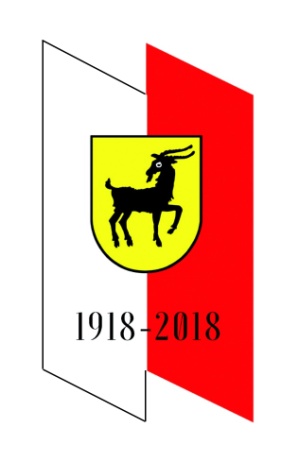 13 kwietnia 2018SAMORZĄD GMINY KAŁUSZYN  PARAFIA P.W. WNIEBOWZIĘCIA NAJŚWIĘTSZEJ MARYI PANNY W KAŁUSZYNIE ZAPRASZAJĄ NA UROCZYSTOŚCI UCZCZENIA 78. ROCZNICY ZBRODNI KATYŃSKIEJ, KTÓRE ODBĘDĄ SIĘ W PIĄTEK 13 KWIETNIA W KAŁUSZYNIE.PROGRAM UROCZYSTOŚCI:MSZA ŚWIĘTA W INTENCJI POMORDOWANYCH W KATYNIU 
W KOŚCIELE WNIEBOWZIĘCIA NAJŚWIĘTSZEJ MARYI PANNY  O GODZINIE  9.00 UCZCZENIE PAMIĘCI OFIAR KATYNIA  UPAMIĘTNIONYCH W ALEI DĘBÓW KATYŃSKICH W PARKU MIEJSKIM.  JESZCZE POLSKA NIE ZGINĘŁA… - HYMN PAŃSTWOWY  PRZEMÓWIENIE BURMISTRZA KAŁUSZYNA, PREZENTACJA POSTACI OFIAR KATYNIA ZWIĄZANYCH Z KAŁUSZYNEM, ZŁOŻENIE KWIATÓW  PRZEZ DZIECI I MŁODZIEŻ.  Katyń…  ocalić od zapomnienia   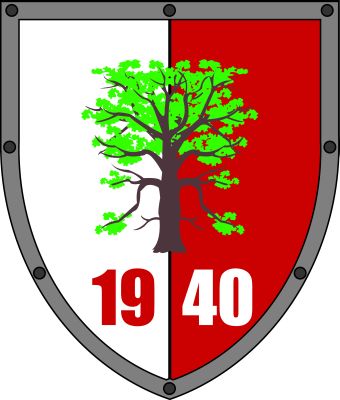 